 POWIAT OTWOCKI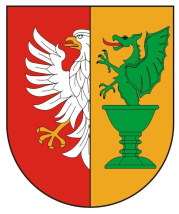 ul. Górna 13 05-400 Otwock Telefon: + 48  22 778 13 00 Fax: + 48 22 778 13 02REGON:  013268681                                                                            NIP:  532-20-08-671        Otwock, dnia  17.  03.2021 r.Numer sprawy SAI.272.1.1. 2021Specyfikacja Warunków ZamówieniaPostępowanie o udzielenie zamówienia publicznego, prowadzone w trybie podstawowym z bez prowadzenia  negocjacji na podstawie art. 275 pkt 1 ustawy z dnia 11 września 2019  r. - Prawo zamówień publicznych (Dz.U. z 2019 poz. 2019 z późn. zm.)Na  Dostawę sprzętu komputerowego - Serwera dla Wydziału Geodezji i KartografiiPostępowania prowadzone jest przy użyciu środków komunikacji elektronicznej z wykorzystaniem platformy zakupowej http://www.soldea.pl/epz/epz/indexpostepowaniazamawiajacy.php?s=3e47582343b49b9d9e1e4c6a3191075a65625218 i poczty elektronicznej Zamawiającego. Postępowanie ogłoszone jest na stronie BIP Powiatu Otwockiego https://www.bip.powiat-otwocki.pl/886,zamowienia-o-wartosci-powyzej-130-000-zl oraz Biuletynie Zamówień Publicznych Integralną część Specyfikacji stanowią wszystkie załączniki, a w szczególności:Załącznik nr 1 -  Opis przedmiotu zamówienia Załącznik nr 2 -  Formularza ofertyZałącznik nr 3 –  Oświadczenie  o niepodleganiu  wykluczeniuZałącznik nr 4 –  Projektowane  postanowienia umowyZatwierdzam:NAZWA  I  ADRES ZAMAWIAJĄCEGO Powiat Otwocki reprezentowany przez Zarząd Powiatu Otwockiego ul. Górna 1305-400 OtwockAdres  poczty  elektronicznej: przetargi@powiat-otwocki.pl Telefon:   + 48 22 788 15 34,35,37 w 379 lub 378+ 48 22 778 13 00REGON:  013268681 ,  NIP:  532-20-08-671  ADRES STRONY INTERNETOWEJ, NA KTÓREJ UDOSTĘPNIANE BĘDĄ ZMIANY I WYJAŚNIENIA TREŚCI SWZ ORAZ INNE DOKUMENTY ZAMÓWIENIA BEZPOŚREDNIO ZWIĄZANE Z POSTĘPOWANIEM O UDZIELENIE ZAMÓWIENIA Ogłoszenie, SWZ, zmiany i wyjaśnieniá treści  SWZ oraz inne dokumenty zamówieniá bezpośrednio związanę z postepowaniem̨ o udzielenie zamówieniá będą udostępniane na stronie internetowej: https://www.bip.powiat-otwocki.pl/886,zamowienia-o-wartosci-powyzej-130-000-zl Składanie ofert  i komunikacja  na platformie EPZ http://www.soldea.pl/epz/epz/indexpostepowaniazamawiajacy.php?s=3e47582343b49b9d9e1e4c6a3191075a65625218Zamawiający może również komunikować się z Wykonawcami za pomocą poczty elektronicznej, e-mail: przetargi@powiat-otwocki.pl TRYB UDZIELANIA ZAMÓWIENIAPostępowanie o udzielenie zamówienia publicznego prowadzone jest w trybie podstawowym, na podstawie art. 275 pkt 1 ustawy z dnia 11 września 2019 r. - Prawo zamówień publicznych (Dz. U. z 2019 r., poz. 2019 z późn. zm.).Postępowanie prowadzone jest w języku polskim.Rozliczenia między Zamawiającym, a Wykonawcą będą prowadzone w PLN. Zamawiający   nie    przewiduje rozliczenia w walutach obcych.INFORMACJA, CZY ZAMAWIAJĄCY PRZEWIDUJE WYBÓR NAJKORZYSTNIEJSZEJ OFERTY Z MOŻLIWOŚCIĄ PROWADZENIA NEGOCJACJI Postępowanie prowadzone jest w trybie podstawowym, na podstawie art. 275 pkt 1 ustawy zgodnie z którym w odpowiedzi na ogłoszenie o zamówieniu oferty mogą składać wszyscy zainteresowani wykonawcy, a następnie Zamawiający wybiera ofertę bez przeprowadzania negocjacji.  OPIS PRZEDMIOTU ZAMÓWIENIAPrzedmiotem zamówienia jest dostawa Serwera dla Wydziału Geodezji i Kartografii szt 1          Dokładny opis przedmiotu stanowi załącznik nr 1, do SWZ2. Przedmiot dostawy ma być:  fabrycznie nowy , oznakowany  nieużywany,  sprawny technicznie, bezpieczny, gotowy do pracy  wolny od wad  i kompletny tj. posiadający wszelkie akcesoria, przewody, kable niezbędne do jego użytkowania. 3. Serwer   powinien być nowy, nie noszący śladów uszkodzeń zewnętrznych i  uprzedniego używania tzn. że nie może być wcześniej  używany. Dostarczony sprzęt musi być dostarczony  w oryginalnym opakowaniu  Przedmiot zamówienia musi, posiadać niezbędne gwarancje, instrukcje i dokumentację w języku polskim. Sprzęt   musi spełniać wszelkie wymogi norm określonych obowiązującym prawem. 4. Wykonawca obowiązany jest przekazać zamawiającemu licencję jak również wszelkie prawa na dostarczone programy i system operacyjny, wystawiony na rzecz zamawiającego. Wykonawca dostarczy wszystkie programy w polskiej wersji językowej, wraz z dokumentacją w języku polskim.  Wykonawca zobowiązuje się dostarczyć we własnym zakresie i na własny koszt przedmiot zamówienia pod adres wskazany przez Zamawiającego. Wykonawca odpowiada za dostarczony asortyment w czasie transportu. W przypadku uszkodzeń ponosi pełną odpowiedzialność za powstałe szkody.  Nazwy i kody zamówienia według Wspólnego Słownika Zamówień (CPV)             CPV 48820000-2 Serwery  CPV: 48620000-0 -  systemy operacyjne    V  INFORMACJA DOTYCZACA PODZIAŁU ZAMÓWIENIA NA CZĘŚCI Zamawiający  udziela zamówienia w częściach , z których każda stanowi przedmiot odrębnego postępowania.       VI INFORMACJA O OFERCIE WARIANTOWEJ Zamawiający nie dopuszcza składania ofert wariantowych.VII ZAMÓWIENIA DODATKOWEZamawiający nie przewiduje możliwości udzielania zamówień dodatkowych których mowa w art. 214 ust. 1 pkt 8 ustawy PZP.  VIII TERMIN WYKONANIA ZAMÓWIENIA  Wykonawca  zobowiązany jest  zrealizować  przedmiot zamówienia w terminie  28 dni   od daty zawarcia umowy.     IX OKRES GWARANCJI Min 5 Lat z czasem reakcji Next Business Day ( następny dzień roboczy) Gwarancja producenta realizowana  w miejscu instalacji sprzętu  z określonym czasem reakcji od przyjęcia zgłoszenia 5 lat  zachowania  dysków twardych- dodatkowa opcja serwisowa gwarantująca, iż  w przypadku awarii, uszkodzone dyski twarde pozostaną u użytkownika , a  w ich miejsce zostaną dostarczone noweX PROJEKTOWANE POSTANOWIENIA UMOWY W SPRAWIE ZAMÓWIENIA PUBLICZNEGO,           KTÓRE ZOSTANĄ WPROWADZONE DO TREŚCI TEJ UMOWY Projektowane postanowienia umowy w sprawie zamówienia publicznego, które zostaną wprowadzone do treści tej umowy, określone zostały w załączniku nr 4 do SWZ. XI INFORMACJE O ŚRODKACH KOMUNIKACJI ELEKTRONICZNEJ, PRZY UŻYCIU KTÓRYCH ZAMAWIAJĄCY BĘDZIE KOMUNIKOWAŁ SIĘ Z WYKONAWCAMIWykonawca zamierzający złożyć ofertę zobowiązany jest założyć konto na platformie do komunikacji elektronicznej EPZ pod adresem: https://www.soldea.pl/epz/epz/Oznacza konieczność akceptacji regulaminu platformy i zapoznania się z instrukcjami korzystania z konta na platformie.W postępowaniu o udzielenie zamówienia komunikacja między Zamawiającym a Wykonawcami odbywa się drogą elektroniczną przy użyciu platformy zakupowej EPZ:http://www.soldea.pl/epz/epz/indexpostepowaniazamawiajacy.php?s=3e47582343b49b9d9e1e4c6a3191075a65625218Ofertę składa się tylko za pośrednictwem platformy EPZ.Zamawiający może również komunikować się z Wykonawcami za pomocą poczty elektronicznej, email: przetargi@powiat-otwocki.pl Wejście na platformę poprzez link:
https://www.bip.powiat-otwocki.pl/886,zamowienia-o-wartosci-powyzej-130-000-zlZamawiający na swojej stronie internetowej https://www.bip.powiat-otwocki.pl/886,zamowienia-o-wartosci-powyzej-130-000-zl  zamieścił link, kierujący wykonawcę do listy  postępowań zamawiającego  umieszczonych na platformie EPZ ,  w tym w szczególności do niniejszego postępowania.Wykonawca  uzyskuje dostęp do platformy EPZ poprzez rejestrację  konta lub zalogowanie, jeżeli posiada wcześniej zarejestrowane konto i postępuje zgodnie z instrukcjami operatora. Wykonawca po zalogowaniu  ma dostęp do bazy postępowań  Zamawiających i wybiera z listy  przedmiotowe postępowanie. Wykonawca ma obowiązek  śledzić  komunikaty generowane przez system EPZ.  Wykonawca rejestruje się  bezpłatnie na platformie EPZ pod podanym wyżej adresem, zgodnie z  zasadami podanymi przez operatora platformy EPZ.Użycie przez Wykonawcę  do kontaktu z Zamawiającym środków  komunikacji elektronicznej zapewnionych  w Systemie jest uzależnione od uprzedniej akceptacji przez Wykonawcę Regulaminu korzystania z usług  Systemu na witrynie internetowej przy zakładaniu profilu Wykonawcy. Korzystanie z Systemu przez Wykonawców jest bezpłatne.Wykonawca  zamierzający  korzystać z platformy EPZ zobowiązany jest  zapoznać się z aktualnymi instrukcjami użytkowników platformy EPZ dostępnym pod adresem; https://www.soldea.pl/epz/epz/regulamin/phpSposób  korzystania z platformy EPZ został przedstawiony  w zakładce „FAQ” oraz  zamieszczonych  na platformie  filmikach instruktażowych dostępny po zalogowaniu się do platformy.Wykonawca ma  obowiązek śledzić  komunikaty generowane przez system EPZ.Za pomocą  tego kanału komunikacji elektronicznej wykonawca składa ofertę,  oświadczenie/a   o niewykluczeniu wraz ew. pełnomocnictwem.Oferty, oświadczenia, o których mowa w art. 125 ust. 1 ustawy, podmiotowe środki dowodowe, w tym oświadczenie, o którym mowa w art. 117 ust. 4 ustawy, oraz zobowiązanie podmiotu udostępniającego zasoby, o którym mowa w art. 118 ust. 3 ustawy, zwane dalej „zobowiązaniem podmiotu udostępniającego zasoby”, przedmiotowe środki dowodowe, pełnomocnictwo, sporządza się w postaci elektronicznej, w formatach danych określonych w przepisach wydanych na podstawie art. 18 ustawy z dnia 17 lutego 2005 r. o informatyzacji działalności podmiotów realizujących zadania publiczne (Dz.U. z 2020 r. poz. 346, 568, 695, 1517 i 2320).Inne dokumenty np. zadawanie pytań, inne oświadczenia i dokumenty Wykonawca przekazuje za pomocą maila: przetargi@powiat-otwocki.pl  lub za pomocą  tego kanału  komunikacji elektronicznej EPZ http://www.soldea.pl/epz/epz/indexpostepowaniazamawiajacy.php?s=3e47582343b49b9d9e1e4c6a3191075a65625218Uwaga:pod warunkiem  że   e- mail przy użyciu którego przekazane zostały dokumenty, oświadczenia , o których mowa  w art. 125 ust 1 i art. 117 ust 4 ustawy Pzp, umożliwiają identyfikację podmiotów przekazujących te dokumenty  elektroniczne.Zamawiający może również komunikować się z Wykonawcami za pomocą poczty elektronicznej, email: przetargi@powiat-otwocki.pl, (oferty nie można składać za pomocą maila).Zamawiający dopuszcza również możliwość składania dokumentów elektronicznych, oświadczeń lub  innych dokumentów elektronicznych kopii dokumentów lub oświadczeń za pomocą poczty elektronicznej, na adres email przetargi@powiat-otwocki.pl. Sposób sporządzenia dokumentów elektronicznych, oświadczeń lub elektronicznych kopii dokumentów lub oświadczeń musi być zgody z wymaganiami określonymi  w rozporządzeniach:a)  Rozporządzenie Ministra Rozwoju z dnia 23 grudnia 2020  w sprawie  rodzajów podmiotowych środków dowodowych oraz innych dokumentów lub oświadczeń , jakich  może żądać zamawiający od wykonawcy ( Dz. U z 2020 poz. 2415)b) Rozporządzenie Prezesa Rady Ministrów z dnia 30 grudnia 2020  w sprawie sposobu sporządzania i przekazywania informacji oraz wymagań technicznych dla dokumentów elektronicznych oraz środków komunikacji elektronicznej w postępowaniu o udzielenie zamówienia publicznego lub konkursie ( Dz. U z 2020  poz.  2452)Powiadomienia  oraz wezwania od zamawiającego   będą przekazywane drogą mailową. Zamawiający może przekazywać  powiadomienia  oraz wezwania  także   przez platformę EPZ w zakładce” Do Wykonawcy”. Przesyłanie  dokumentów na wezwanie Zamawiającego: w bazie postępowań przy konkretnym  postępowaniu pojawi się komunikat informujący, że Zamawiający  wzywa Wykonawcę do złożenia, uzupełnienia  dokumentów lub złożenia wyjaśnienia we wskazanym terminie. W celu  zapoznania się z treścią wezwania plik należy pobrać,  uzupełnienie przekazać zgodnie z instrukcją . Wykonawca zobowiązany jest  śledzić wszystkie komunikaty pojawiające się na jego koncie na platformie EPZ.Za datę wpływu ofert, oświadczeń, wniosków, zawiadomień oraz informacji przyjmuje się datę wygenerowaną przez platformę EPZ. Terminem przekazania informacji do wykonawcy  przez zamawiającego jest data  wygenerowania przez system EPZ.W przypadku gdy dokumenty elektroniczne w postępowaniu o udzielenie zamówienia, przekazywane przy użyciu środków komunikacji elektronicznej, zawierają informacje stanowiące tajemnicę przedsiębiorstwa w rozumieniu przepisów ustawy z dnia 16 kwietnia 1993 r. o zwalczaniu nieuczciwej konkurencji (Dz. U. z 2020 r. poz. 1913), Wykonawca, w celu utrzymania w poufności tych informacji, przekazuje je w wydzielonym i odpowiednio oznaczonym pliku korzystając na Platformie EPZ z pola do przekazywania plików oznaczonego jako  Tajemnica Przedsiębiorstwa. W przypadku gdy wykonawca nie wyodrębni i nie zabezpieczy w ten sposób poufności informacji, Zamawiający nie bierze odpowiedzialności za ewentualne ujawnienie ich treści razem z informacjami jawnymi.Odpowiedzi na żądania Zamawiającego  są składane przez Wykonawcę w oknie Platformy EPZ przeznaczonym do składania plików do Zamawiającego w podziale na pliki jawne i te z zastrzeżoną tajemnicą przedsiębiorstwa oraz przesyłane są na adres e-mailowy przetargi@powiat-otwocki.pl ( pilki z tajemnica przedsiębiorstwa tylko prze EPZ).Nie dopuszcza się składania ofert w  postaci papierowej w formie pisemnej oraz przekazywania  na nośnikach danych  (np. płycie CD, pendrivie). Ofertę należy złożyć poprzez  platformę EPZ w elektronicznym oryginale w języku polskim  podpisaną  kwalifikowanym podpisem  elektroniczny, podpisem osobistym (e-dowód) lub  podpisem zaufanym:Oferta oraz oświadczenie o niepodleganiu wykluczeniu muszą być złożone w oryginale. Pełnomocnictwo do złożenia oferty musi być złożone w oryginale w takiej samej formie, jak składana oferta (tj. w formie elektronicznej lub postaci elektronicznej opatrzonej podpisem zaufanym lub podpisem osobistym). Dopuszcza się także złożenie elektronicznej kopii (skanu) pełnomocnictwa sporządzonego uprzednio w formie pisemnej, w formie elektronicznego poświadczenia sporządzonego stosownie do art. 97 § 2 ustawy z dnia 14 lutego 1991 r. - Prawo o notariacie, które to poświadczenie notariusz opatruje kwalifikowanym podpisem elektronicznym, bądź też poprzez opatrzenie skanu pełnomocnictwa sporządzonego uprzednio w formie pisemnej kwalifikowanym podpisem, podpisem zaufanym lub podpisem osobistym  mocodawcy. Elektroniczna kopia pełnomocnictwa nie może być uwierzytelniona przez upełnomocnionego. Oferta i oświadczenia  mogą być wycofane  i złożone ponownie przed upływem  wyznaczonego składnia ofert. Po upływie terminu składania  ofert nie będzie możliwe wycofanie lub zmiana złożonej oferty. Do upływu terminu otwarcia ofert Zamawiający  nie ma dostępu /wglądu do złożonych dokumentów.System generuje automatycznie potwierdzenia złożenia pliku dostępne dla wykonawcy.Pliki składane przez wykonawcę po terminie otwarcia ofert są dostępne dla zamawiającego bezpośrednio po ich złożeniu  i nie ma  możliwości wycofania.Zaleca się sporządzenie oferty i oświadczeń  w formacie PDF i podpisanie podpisem kwalifikowanym  w formacie PAdex (jeśli  dokumenty będą podpisywane  elektronicznym podpisem  kwalifikowanym. Wykonawca nie może  samodzielnie  szyfrować przekazanych plików.Zamawiający rekomenduje  stosowanie  znacznika  czasu w podpisie  kwalifikowanym.Zaleca się, aby oferty nie grupować do jednego folderu  np. zip, rar,7z,  tylko  ofertę podpisać   oddzielnie.W przypadku przekazywania w postępowaniu dokumentu elektronicznego  w formacie poddającym  dane kompresji, opatrzenie pliku zawierającego skompresowane dokumenty kwalifikowanym podpisem elektronicznym, podpisem zaufanym lub podpisem osobistym jest równoznaczne  z opatrzeniem wszystkich  dokumentów zawartych  w tym pliku odpowiednio kwalifikowanym podpisem elektronicznym, podpisem zaufanym lub podpisem osobistym.Zaleca się nazwanie poszczególnych dokumentów w sposób  umożliwiający ich identyfikacje  (np. formularz oferty, oświadczenie).Zalecenia  Zamawiającego odnośnie kwalifikowanego podpisu elektronicznego:dla dokumentów  w formacie „pdf” zaleca się podpis   formatem PAdeSNie zaleca się stosowania podpisu zewnętrznego XADES( dwa pliki do przekazania)Zalecamy stosowanie podpisu otaczającego (wewnętrznego), który  polega na tym, że  jest zapisany  łącznie z podpisywanym dokumentem (tworzą jeden plik), a nie oddzielnie (plik podpisany i plik podpisu).Szczegółowy sposób utworzenia  podpisu otaczającego (wewnętrznego) zawarty  jest w instrukcji programu, za pomocą którego składany  jest kwalifikowany podpis elektroniczny.UWAGAZgodnie z art. 137 ust. 1 ustawy z dnia 5 września 2016 r. o usługach zaufania oraz identyfikacji elektronicznej (Dz. U. z 2019 r. poz. 162 z późn. zm.) do podpisywania ofert w systemie oraz plików dokumentów załączanych do oferty oraz pozostałych składanych postępowaniu rekomenduje się użycie kwalifikowanego podpisu elektronicznego wykorzystującego funkcję skrótu SHA-2.Dokumenty elektroniczne w postępowaniu spełniają łącznie następujące wymagania:1)	są utrwalone w sposób umożliwiający ich wielokrotne odczytanie, zapisanie i powielenie, a także przekazanie przy użyciu środków komunikacji elektronicznej lub na informatycznym nośniku danych; 2)	umożliwiają prezentację treści w postaci elektronicznej, w szczególności przez wyświetlenie tej treści na monitorze ekranowym; 3)	umożliwiają prezentację treści w postaci papierowej, w szczególności za pomocą wydruku; 4)	zawierają dane w układzie niepozostawiającym wątpliwości co do treści i kontekstu zapisanych informacji. W przypadku, gdy dokumenty elektroniczne przekazywane przy użyciu środków komunikacji  elektronicznej, zawierają informacje stanowiąca tajemnicę przedsiębiorstwa  w rozumienia przepisów  usawy z 16 kwietnia 1993 r. o zwalczaniu nieuczciwej konkurencji (Dz.U z 2020 poz.1913), Wykonawca w celu utrzymania  w poufności tych informacji, przekazuje  je w wydzielonym i odpowiednio oznaczonym pliku.W przypadku gdy wykonawca nie wyodrębni i nie zabezpieczy  w ten sposób poufności informacji, Zamawiający  nie bierze odpowiedzialności za ewentualne ujawnienie ich treści  razem z informacjami jawnymi. Korzystanie z Systemu EPZ  możliwe jest pod warunkiem  spełnienia  następujących minimalnych  wymagań technicznych:a) stały  dostęp do sieci Internetu o gwarantowanej przepustowości  nie mniejszej niż 1Mb/sb) komputer klasy PC lub MAC , pamięć Ram  min. 3.GB, jeden z systemów operacyjnych, Linux, Windows , MacOSw w wersjach aktualnych  wspieranych przez producentówc) zainstalowana aktualna przeglądarkę internetowa: Firefox, Chrome, Opera, Internet Explorer, Edge, Safaridd) Zainstalowany program Acrobat Reader DC (bezpłatny) umożliwiający obsługę  formatów pdf. e) włączona obsługa JavaScriptDopuszczalne  formaty przesyłanych danych tj. plików o wielkości do 20MB w formatach  w danych określonych  w przepisach  wydanych  na podstawie  art. 18  ustawy z  dnia 17 lutego 2005 r o informatyzacji działalności  podmiotów realizujących zadania publiczne ( Dz.U z 2020 r poz.346,568,695 i 1517i 2320 ) z  zastrzeżeniem  formatów , o których mowa w art. 66 ust 1 ustawy Pzp, z uwzględnieniem  rodzaju przekazywanych danych. Maksymalny rozmiar  pojedynczego plik, który  można załączyć na Platformie EZP to 20 MB.Zamawiający, określając dopuszczalne formaty danych w jakich Wykonawca może przedłożyć dokumenty lub oświadczenia, korzysta z katalogu formatów wskazanych w załączniku nr 2 do Rozporządzenia Rady Ministrów z dnia 12 kwietnia 2012 r. w sprawie Krajowych Ram lnteroperacyjności, minimalnych wymagań dla rejestrów publicznych i wymiany informacji w  postaci elektronicznej oraz minimalnych wymagań dla systemów teleinformatycznych (Dz. U. z  2017 r., poz. 2247), szczególności: pdf, doc, docx,  rtf, odt, xls, xlsx, jpg, tiff, xades, xml, zip Za pośrednictwem Systemu EPZ można przesyłać wiele pojedynczych  plików we wskazanym formacie lub plików archiwum ZIP zawierający wiele pojedynczych  plików, w tym wypadku w dowolnym  formacie.W przypadku gdy plik sporządzony w jednym z formatów opisanych w pkt d nie jest wskazany na liście plików obsługiwanych przez Platformę, wystarczy go zapisać w folderze archiwum zip. Plik załączony przez Wykonawcę  w Systemie EPZ, nie jest widoczny ani identyfikowany dla zamawiającego  do czasu upływu terminu składania ofert. System generuje automatycznie  potwierdzenie złożenia pliku  dostępne dla wykonawcy. Oferta i oświadczenie mogą być wycofane  przez wykonawcę przed upływem wyznaczonego terminu do składania ofert i złożone przez wykonawcę ponownie przed upływem wyznaczonego terminu składania ofert. Po upływie terminu składania ofert nie będzie możliwe  wycofanie lub zamiana oferty. Do upływu  terminu otwarcia ofert  Zamawiający nie ma dostępu do złożonych dokumentów. W korespondencji  związanej  z niniejszym postępowaniem Wykonawcy powinni posługiwać się następującym numerem postępowania SAI.272.1.1.2021 Sposób sporządzania dokumentów elektronicznych, oświadczeń lub elektronicznych  kopii dokumentów  musi być zgodny z wymaganiami  określonym w rozporządzeniach:Rozporządzenie Ministra Rozwoju z dnia 23 grudnia 2020  w sprawie  podmiotowych środków dowodowych oraz innych dokumentów lub oświadczeń, jakich  może żądać zamawiający  od wykonawcy (D. U z 2020  poz. 2415)Rozporządzenie Prezesa Rady Ministrów z dnia 30 grudnia 2020  w sprawie sposobu sporządzania i przekazywania informacji oraz wymagań technicznych dla dokumentów elektronicznych oraz środków komunikacji elektronicznej w postępowaniu o udzielenie zamówienia publicznego lub konkursie ( Dz. U  z 2020 poz.2452).XII INFORMACJE  O SPOSOBIE KOMUNIKOWANIA SIĘ ZAMAWIAJĄCEGO   Z WYKONAWCAMI  W INNY SPOSÓB NIŻ PRZY UŻYCIU  ŚRODKÓW KOMUNIKACJI  ELEKTRONICZNEJ Zamawiający nie przewiduje sposobu komunikowania się z Wykonawcami w inny sposób niż przy użyciu środków komunikacji elektronicznej, wskazanych w SWZ  tj. za pomocą maila przetargi@powiat-otwocki.pl  lub za pośrednictwem platformy http://www.soldea.pl/epz/epz/indexpostepowaniazamawiajacy.php?s=3e47582343b49b9d9e1e4c6a319175a65625218XIII WSKAZANIE OSÓB UPRAWNIONYCH DO KOMUNIKOWANIA SIĘ  Z WYKONAWCAMI  Osobami uprawnionymi przez Zamawiającego do kontaktu z Wykonawcami są:    1) Rafał Wożniak, Łukasz Wróbel    – e-mail: bip@powiat-otwocki.pl ; admin@powiat-otwocki.pl     2) Teresa Kowalska –  w sprawach proceduralnych; e-mail  przetargi@powiat-otwocki.pl XIV TERMIN ZWIĄZANIA OFERTĄ Wykonawca jest związany ofertą od upływu terminu składania ofert (przy czym pierwszym dniem terminu związania ofertą jest dzień, w którym upływa termin składania ofert).tj  do dnia 23.04.2021 r.  W przypadku gdy wybór najkorzystniejszej oferty nie nastąpi przed upływem terminu związania oferta określonego w SWZ, Zamawiający przed upływem terminu związania oferta zwraca się jednokrotnie do Wykonawców o wyrażenie zgody na przedłużenie tego terminu o wskazywany przez niego okres, nie dłuższy niż 30 dni. Przedłużenie terminu związania ofertą, o którym mowa w ust. 2, wymaga złożenia przez Wykonawcę pisemnego oświadczenia o wyrażeniu zgody na przedłużenie terminu związania ofertą. XV   PODSTAWY WYKLUCZENIA I INFORMACJE  O WARUNKACH  UDZIAŁU W POSTĘPOWANIU Zgodnie z art. 57ustawy Pzp o udzielenie zamówienia mogą ubiegać się wykonawcy, którzy - nie podlegają wykluczeniu- spełniają warunki udziału  w postępowaniu  o ile zostały one określone  przez zamawiającegoZ postępowanie o udzielenie zamówienia wyklucza się Wykonawcę  na podstawie art. 108  ust. 1 1) Będącegǫ osoba ̨ fizyczna,̨ któregó prawomocnie skazano za przestępstwo:̨	 udziału w zorganizowanej grupie przestępczej̨ albo związkų mającym̨ na celu popełnienie      przestępstwą lub przestępstwą skarbowego, o któryḿ mowa w art. 258 Kodeksu karnego, handlu ludźmi o którym mowa w art. 189a Kodeksu karnego, o którym  mowa w art. 228–230a, art. 250a Kodeksu karnego lub w art. 46 lub artustawy z dnia 25 czerwca 2010 r. o sporcie, finansowania przestępstwą o charakterze terrorystycznym, o któryḿ mowa w art. 165a Kodeksu karnego, lub przestępstwǫ udaremniania lub utrudniania stwierdzenia przestępnegǫ pochodzenia pieniędzy̨ lub ukrywania ich pochodzenia, o którym mowa w art. 299 Kodeksu karnego, o charakterze terrorystycznym, o którym mowa w art. 115 § 20 Kodeksu karnego, lub mające  na celu popełnienie tego przestępstwa,̨	 powierzenia wykonywania pracy małoletniemu cudzoziemcowi o któryḿ mowa w art. 9 ust. 2 ustawy z dnia 15 czerwca 2012 r. o skutkach powierzania wykonywania pracy cudzoziemcom przebywającym̨ wbrew przepisom na terytorium Rzeczypospolitej Polskiej (Dz. U. poz. 769), przeciwko obrotowi gospodarczemu, o których́ mowa w art. 296–307 Kodeksu karnego, przestępstwǫ oszustwa, o któryḿ mowa w art. 286 Kodeksu karnego, przestępstwǫ przeciwko wiarygodności  dokumentów,   o których́ mowa w art. 270–277d Kodeksu karnego, lub przestępstwo skarbowe, o któryḿ mowa w art. 9 ust. 1 i 3 lub art. 10 ustawy z dnia 15 czerwca 2012 r. o skutkach powierzania wykonywania pracy cudzoziemcom przebywającym̨ wbrew przepisom na terytorium Rzeczypospolitej Polskiej – lub za odpowiedni czyn zabroniony określony w przepisach prawa obcego;  2) jeżeli urzędującego  członka jego organu zarządzającegǫ lub nadzorczego, wspólniká spółkí w spółce jawnej lub partnerskiej albo komplementariusza w spółce komandytowej lub komandytowo-akcyjnej lub prokurenta prawomocnie skazano za przestępstwo,̨ o któryḿ mowa w pkt 1.1; 3) wobec którego wydano prawomocny wyrok sadų lub ostateczna ̨ decyzje ̨ administracyjna ̨ o zaleganiu z uiszczeniem podatków , opłat lub składek na ubezpieczenie społeczne lub zdrowotne, chyba zė wykonawca odpowiednio przed upływem terminu do składania wnioskóẃ o dopuszczenie do udziału w postepowanių albo przed upływem terminu składania ofert dokonał płatności należnycḣ podatków,́ opłat lub składek na ubezpieczenie społeczne lub zdrowotne wraz z odsetkami lub grzywnami lub zawarł wiążące porozumienie w sprawie spłaty tych należności;4) wobec którego  orzeczono zakaz ubiegania się ̨ o zamówieniá  publiczne;  5) jeżeli Zamawiający̨ może stwierdzić,́ na podstawie wiarygodnych przesłanek, żė Wykonawca zawarł z innymi Wykonawcami porozumienie mającę na celu zakłócenié konkurencji, w szczególności jeżeli  należąc do tej samej grupy kapitałowej w rozumieniu ustawy z dnia 16 lutego 2007 r. o ochronie konkurencji i konsumentów,  złożyli̇ odrębnę oferty, oferty częściowe lub wnioski o dopuszczenie do udziału w postepowaniu,̨ chyba zė wykażą,  że przygotowali te oferty lub wnioski niezależnie od siebie; 6) jeżeli  w przypadkach, o których́ mowa w art. 85 ust. 1 pzp, doszło do zakłóceniá konkurencji wynikającegǫ z wcześniejszegó zaangażowaniȧ tego Wykonawcy lub podmiotu, którý należy z wykonawcą ̨do tej samej grupy kapitałowej w rozumieniu ustawy z dnia 16 lutego 2007 r. o ochronie konkurencji i konsumentów,́ chyba że spowodowane tym zakłócenié konkurencji może być  wyeliminowane w inny sposób niż przez wykluczenie Wykonawcy z udziału w postepowanių o udzielenie zamówienia.́	 Wykonawca może zostać  wykluczony przez Zamawiającego na każdyṁ  etapie postępowania o udzielenie zamówienia.Zamawiający nie przewiduje podstaw wykluczenia , o których mowa w art. 109 ust 1.Warunki udziału: o udzielenie zamówienia mogą się ubiegać wykonawcy, którzy spełniają poniższe warunki:Zamawiający nie określa warunków udziału w postępowaniu.XVI WYKAZ OŚWIADCZEŃ LUB DOKUMENTÓW, POTWIERDZAJĄCYCH SPEŁNIANIE WARUNKÓW UDZIAŁU W POSTĘPOWANIU ORAZ BRAK  PODSTAW DO WYKLUCZENIA W celu potwierdzenie, że wykonawca nie podlega wykluczeniu na podstawie art. 108 ust. 1  Wykonawca wraz z ofertą złoży oświadczenie, że:- nie podlega wykluczeniu z postępowania.W przypadku wspólnego ubiegania się o zamówienie przez wykonawców:każdy  z wykonawców wspólnie ubiegających się o zamówienie, składa  oświadczenie  potwierdzające  o braku podstaw wykluczenia.Dokument/-y należy złożyć w formie elektronicznej (tj. w postaci elektronicznej opatrzonej kwalifikowanym podpisem elektronicznym) lub w postaci elektronicznej opatrzonej podpisem zaufanym lub podpisem osobistym przez osobę upoważnioną do reprezentowania odpowiednio Wykonawcy, Wykonawcy wspólnie ubiegającego się o udzielenie zamówienia.W przypadku podmiotów występujących wspólnie oświadczenie składa każdy wykonawca.XVII INFORMACJA     DLA     WYKONAWCÓW     WSPÓLNIE     UBIEGAJĄCYCH     SIĘ O UDZIELENIE ZAMÓWIENIA (SPÓŁKI CYWILNE/ KONSORCJA)Wykonawcy mogą wspólnie ubiegać się o udzielenie zamówienia. Wykonawcy ustanawiają pełnomocnika do reprezentowania ich w postępowaniu o udzielenie zamówienia albo reprezentowania w postępowaniu i zawarcia umowy w sprawie zamówienia publicznego. Do podmiotów wspólnie ubiegających się o zamówienie publiczne stosuje się te same przepisy co do pojedynczego wykonawcy. Wykonawcy wspólnie ubiegający się o zamówienie ponoszą solidarną odpowiedzialność za wykonanie   umowy.  Dokument potwierdzający ustanowienie pełnomocnictwa powinien zawierać wskazanie postępowania o zamówienie publiczne, którego dotyczy, wykonawców ubiegających się wspólnie o udzielenie zamówienia, ustanowionego pełnomocnika oraz zakres jego umocowania. Podpisy muszą zostać złożone przez osoby uprawnione do składania oświadczeń woli wymienione we właściwym rejestrze lub wpisie do ewidencji działalności gospodarczej.     4.  Wszelka korespondencja kierowana będzie wyłącznie do podmiotu występującego jako            pełnomocnik.      5.   W przypadku Wykonawców wspólnie ubiegających się o udzielenie zamówienia, żaden z           Wykonawców     nie może podlegać wykluczeniu na podstawie   art. 108 ust 1   ustawy Pzp.    6.  Celem wykazania braku podstaw do wykluczenia, o których mowa w rozdziale XV  Wykonawcy    składają oświadczania i dokumenty określone  w rozdziale XVI, w sposób i w trybie tam  określonym.  XVIII  TRYB UDZIELANIA WYJAŚNIEŃ W SPRAWACH DOTYCZĄCYCH SWZWykonawca może zwrócić się do Zamawiającego o wyjaśnienie treści Specyfikacji Warunków Zamówienia. Zamawiający udzieli niezwłocznie odpowiedzi na wszelkie zapytania  związane z prowadzonym postępowaniem, jednak nie później niż:na 2 dni przed upływem terminu składania ofert – pod warunkiem że wniosek o wyjaśnienie treści Specyfikacji Warunków Zamówienia   wpłynął do Zamawiającego nie później niż na 4  dni, przed upływem terminu składnia ofert.Odpowiedź zostanie umieszczona  na stronie prowadzonego postępowania  bez ujawniania źródła   zapytania. Jeżeli zamawiający nie udzieli wyjaśnień w terminie, o którym mowa w pkt 2, przedłuża termin składania ofert albo ofert podlegających negocjacjom  o czas niezbędny do zapoznania się wszystkich zainteresowanych wykonawców z wyjaśnieniami niezbędnymi do należytego przygotowania i złożenia ofert albo ofert podlegających negocjacjom. W przypadku gdy wniosek o wyjaśnienie treści SWZ albo opisu potrzeb i wymagań nie wpłynął w terminie, o którym mowa w pkt. 1, zamawiający nie ma obowiązku udzielania odpowiednio wyjaśnień SWZ oraz obowiązku przedłużenia terminu składania odpowiednio ofert albo ofert podlegających negocjacjom. Przedłużenie terminu składania ofert, o których mowa w ust. 4, nie wpływa na bieg terminu składania wniosku o wyjaśnienie treści odpowiednio SWZ albo opisu potrzeb i wymagań. XIX TRYB WPROWADZANIA EWENTUALNYCH ZMIAN SIWZW uzasadnionych przypadkach zamawiający może przed upływem terminu składania ofert zmienić treść SWZ.W przypadku gdy zmiana treści SWZ jest istotna dla sporządzenia oferty lub wymaga od wykonawców dodatkowego czasu na zapoznanie się ze zmianą treści SWZ i przygotowanie ofert, zamawiający przedłuża termin składania ofert o czas niezbędny na ich przygotowanie. Zamawiający informuje wykonawców o przedłużonym terminie składania odpowiednio ofert przez zamieszczenie informacji na stronie internetowej prowadzonego postępowania, na której została odpowiednio udostępniona SWZ.Informację o przedłużonym terminie składania odpowiednio ofert albo ofert podlegających negocjacjom zamawiający zamieszcza  w ogłoszeniu  o zmianie ogłoszenia.Dokonaną zmianę treści odpowiednio SWZ udostępnia na stronie internetowej prowadzonego postępowania. XX SPOSÓB  OBLICZENIA CENYWykonawca zobowiązany jest obliczyć cenę oferty na podstawie opisu przedmiotu zamówienia,       ujmując wszelkie koszty związane z realizacją zamówienia,      W ofercie  należy podać  wartość brutto (z podatkiem  od  towarów i usług  VAT ) Cena musi być wyrażona w złotych polskich (PLN), z dokładnością nie większą niż dwa miejsca po   przecinku. Rozliczenia między Zamawiającym a Wykonawcą będą prowadzone w złotych polskich (PLN). W przypadku rozbieżności pomiędzy ceną ryczałtową podaną cyfrowo a słownie,  zamawiający przyjmie jako poprawną kwotę podaną cyfrowo.Zaleca się, aby ofertę sporządzić na formularzu ofertowym ( Załącznik nr 2 do SWZ). Do oferty należy   dołączyć formularz cenowy.Wykonawca zobowiązany jest obliczyć cenę oferty na podstawie opisu przedmiotu zamówienia, ujmując wszystkie koszty związane z realizacją zamówienia.Jeżeli złożono ofertę, której wybór prowadziłby do powstania u Zamawiającego obowiązku podatkowego zgodnie z ustawą z dnia 11 marca 2004 r. o podatku od towarów i usług (Dz. U. z 2018 r. poz. 2174 z późn. zm.) dla celów stosowania kryterium ceny, Zamawiający dolicza do przedstawionej w tej ofercie ceny kwotę podatku od towarów i usług, który miałby obowiązek rozliczyć. W ofercie, o której mowa w art. 225 ust. ust. 1 ustawy Pzp, Wykonawca ma obowiązek:1) poinformowania zamawiającego, że wybór jego oferty będzie prowadził do powstania u Zamawiającego obowiązku podatkowego;2) wskazania nazwy (rodzaju) towaru lub usługi, których dostawa lub świadczenie będą prowadziły do         powstania obowiązku podatkowego;3) wskazania wartości towaru lub usługi objętego obowiązkiem podatkowym zamawiającego, bez kwoty    podatku;   4) wskazania stawki podatku od towarów i usług, która zgodnie z wiedzą wykonawcy, będzie miała   zastosowanie.XXI  OPIS KRYTERIÓW OCENY OFERT, WRAZ Z PODANIEM WAG TYCH KRYTERIÓW I SPOSOBU OCENY OFERT Przy wyborze oferty Zamawiający będzie się kierował kryterium najniższej ceny.   Wymagania jakościowe  odnoszące się  do co najmniej głównych elementów składających się  na przedmiot  zamówienia zostały określone w opisie przedmiotu zamówienia, poprzez podanie parametrów technicznych   sprzętu . W związku z powyższym  Zamawiający  jest upoważniony do zastosowania  ceny jako jedynego kryterium wyboru oferty najkorzystniejszej.Ocenie będą podlegać wyłącznie oferty nie podlegające odrzuceniu. Za najkorzystniejszą zostanie uznana oferta z najniższą ceną. W toku badania i oceny ofert Zamawiający może żądać od Wykonawców wyjaśnień dotyczących treści złożonych przez nich ofert lub innych składanych dokumentów lub oświadczeń. Wykonawcy są zobowiązani do przedstawienia wyjaśnień w terminie wskazanym przez Zamawiającego. W toku badania i oceny ofert Zamawiający może żądać od Wykonawców wyjaśnień dotyczących treści złożonych przez nich ofert lub innych składanych dokumentów lub oświadczeń. Wykonawcy są zobowiązani do przedstawienia wyjaśnień w terminie wskazanym przez Zamawiającego. Jeżeli zostanie złożona oferta, której  wybór prowadziłby do powstania u Zamawiającego  obowiązkų podatkowego zgodnie z ustawa ̨ z dnia 11 marca 2004 r. o podatku od towarów i usług (Dz. U. z 2020 r. poz. 106 , z późn. zm.), dla celowi zastosowania kryterium ceny Zamawiający̨ dolicza do przedstawionej w tej ofercie ceny kwotę ̨ podatku od towarów i usług, którą  miałby obowiązek̨ rozliczyć.́ W takim przypadku, w ofercie  wykonawca ma obowiązek:1) poinformowania zamawiającego, że wybór jego oferty będzie prowadził do powstania u zamawiającego obowiązku podatkowego;2) wskazania nazwy (rodzaju) towaru lub usługi, których dostawa lub świadczenie będą prowadziły do powstania obowiązku podatkowego;3) wskazania wartości towaru lub usługi objętego obowiązkiem podatkowym zamawiającego, bez kwoty podatku;4) wskazania stawki podatku od towarów i usług, która zgodnie z wiedzą wykonawcy, będzie miała zastosowanie.Brak złożenia ww. informacji będzie postrzegany jako brak powstania obowiązku podatkowego u ZamawiającegoZamawiający̨ wybiera najkorzystniejsza ̨ ofertę  w terminie związania ofertą ̨ określonym w SWZ. Jeżeli termin związanią ofertą upłynie przed wyborem najkorzystniejszej oferty, Zamawiający̨ wezwie Wykonawcę,̨ którego oferta otrzymała najwyższą ̨ ocenę do wyrażenia,̇ w wyznaczonym przez Zamawiającegǫ terminie, pisemnej zgody na wybór jego oferty. W przypadku braku zgody, o której mowa w pkt 9, oferta podlega odrzuceniu, a Zamawiający̨ zwraca się ̨ o wyrażenie  takiej zgody do kolejnego Wykonawcy, którego oferta została najwyżej oceniona, chyba że zachodzą ̨ przesłanki do unieważnieniȧ postepowania.̨XXII . OPIS SPOSOBU PRZYGOTOWANIA OFERTY Oferta musi być sporządzona w języku polskim, w postaci elektronicznej w formacie danych w    szczególności:   pdf, doc, docx,  rtf, odt, xls, xlsx, jpg, tiff, xades, xml, zipopatrzona  kwalifikowanym podpisem elektronicznym, podpisem zaufanym lub podpisem osobistym.Do przygotowania oferty konieczne jest posiadanie przez osobę upoważnioną do reprezentowania Wykonawcy kwalifikowanego podpisu elektronicznego, podpisu osobistego lub podpisu zaufanego. Jeżeli na ofertę składa się kilka dokumentów Wykonawca może stworzyć  folder do którego przeniesie wszystkie dokumenty, podpisane kwalifikowanym podpisem elektronicznym, podpisem zaufanym lub podpisem osobistym. Następnie z tego folderu Wykonawca zrobi folder .zip (bez nadawania  mu haseł i bez szyfrowania). Zaleca się , aby oferty nie przenosić do stworzonego folderu, tylko  podpisaną  kwalifikowanym  podpisem elektronicznym lub podpisem osobistym lub podpisem zaufanym a następnie  wraz z innymi plikami przesłać  kanałem komunikacji elektronicznej EPZ.Zaleca się sporządzenie oferty i oświadczeń  w formacie PDF i podpisanie podpisem kwalifikowanym  w formacie PAdex (  jeśli  dokumenty będą podpisywane  elektronicznym podpisem  kwalifikowanym).Wszelkie informacje stanowiące tajemnicę przedsiębiorstwa w rozumieniu ustawy z dnia 16 kwietnia 1993 r. o zwalczaniu nieuczciwej konkurencji (Dz. U. z 2020 r. poz. 1913), które Wykonawca zastrzeże jako tajemnicę przedsiębiorstwa, powinny zostać złożone w osobnym pliku wraz z jednoczesnym zaznaczeniem polecenia „Załącznik stanowiący tajemnicę przedsiębiorstwa” Wykonawca zobowiązany jest, wraz z przekazaniem tych informacji, wykazać spełnienie przesłanek określonych w art. 11 ust. 2 ustawy z dnia 16 kwietnia 1993 r. o zwalczaniu nieuczciwej konkurencji. Zaleca się, aby uzasadnienie zastrzeżenia informacji jako tajemnicy przedsiębiorstwa było sformułowane w sposób umożliwiający jego udostępnienie. Zastrzeżenie przez Wykonawcę tajemnicy przedsiębiorstwa bez uzasadnienia, będzie traktowane przez Zamawiającego jako bezskuteczne ze względu na zaniechanie przez Wykonawcę podjęcia niezbędnych działań w celu zachowania poufności objętych klauzulą informacji zgodnie z postanowieniami art. 18 ust. 3 pzp.  Do przygotowania oferty zaleca się wykorzystanie Formularza Oferty, którego wzór stanowi Załącznik nr 2 do SWZ. W przypadku, gdy Wykonawca nie korzysta z przygotowanego przez Zamawiającego wzoru, w treści oferty należy zamieścić wszystkie informacje wymagane w Formularzu Ofertowym.Wykonawca  może  złożyć JEDNĄ OFERTĘ.Ofertę należy sporządzić  w języku polskim.Ofertę należy sporządzić zgodnie ze wzorem formularza „OFERTA” – załącznik nr 2 do SWZ i złożyć pod rygorem nieważności, w formie elektronicznej tj. opatrzonej kwalifikowanym podpisem elektronicznym) lub w postaci elektronicznej opatrzonej podpisem zaufanym lub podpisem osobistym przez osobę upoważnioną do reprezentowania Wykonawcy zgodnie z formą reprezentacji, określoną w dokumencie rejestrowym właściwym dla formy organizacyjnej.Do oferty należy dołączyć: 1) Wypełniony,  opatrzony kwalifikowanym podpisem elektronicznym   lub w postaci elektronicznej opatrzonej podpisem zaufanym lub podpisem osobistym przez osobę upoważnioną do reprezentowania Wykonawcy -   Formularz-  szczegółowy opis przedmiotu zamówienia – załącznik  nr 1W formularzu należy  wypełnić wszystkie rubryki :  wskazać model oferowanego serwera, producenta   Podać parametry  oferowanego elementu, lub potwierdzić wymagania minimalneOdnieść  się do każdego elementu 2)Oświadczenie wykonawcy  -  o niepodleganiu wykluczeniu należy złożyć  w formie elektronicznej  tj  opatrzonej  kwalifikowanym podpisem  elektronicznym  lub w postaci elektronicznej opatrzone, podpisem zaufanym lub podpisem osobistym, przez osobę upoważnioną do reprezentowania odpowiednio Wykonawcy, Wykonawcy wspólnie ubiegającego się o udzielenie zamówienia  a następnie  można wraz z plikami innych oświadczeń i dokumentów skompresować do jednego pliku archiwum (ZIP).  oświadczenie składa Wykonawca,  w przypadku  wspólnego ubiegania się o zamówienie przez Wykonawców, składa każdy Wykonawca,  i podpisuje  kwalifikowanym podpisem elektronicznym, podpisem zaufanym lub podpisem osobistym. Wzór oświadczenia o niepodleganiu wykluczeniu stanowi Załącznik nr 3 do SWZ. W przypadku wspólnego ubiegania się o zamówienie przez Wykonawców, oświadczenie o niepoleganiu wykluczeniu składa każdy z WykonawcówPełnomocnictwo upoważniające do złożenia oferty, o ile ofertę składa pełnomocnik; Pełnomocnictwo dla pełnomocnika do reprezentowania w postępowaniu Wykonawców wspólnie ubiegających się o udzielenie zamówienia - dotyczy ofert składanych przez Wykonawców wspólnie ubiegających się o udzielenie zamówienia;  Pełnomocnictwo Dokument/-y należy złożyć w jednej poniższych postaci:- w formie elektronicznej (tj. w postaci elektronicznej opatrzonej kwalifikowanym podpisem elektronicznym osoby upoważnioną do reprezentowania Wykonawcy), - w postaci elektronicznej opatrzonej podpisem zaufanym lub podpisem osobistym przez osobę upoważnioną do reprezentowania Wykonawcy, - cyfrowego odwzorowania pełnomocnictwa sporządzonego w postaci papierowej poświadczonego przez mocodawcę, tj. podpisanego kwalifikowanym podpisem elektronicznym, podpisem osobistym lub podpisem zaufanym mocodawcy,- cyfrowego odwzorowania pełnomocnictwa sporządzonego w postaci papierowej poświadczonego przez notariusza, tj. podpisanego kwalifikowanym podpisem elektronicznym osoby posiadającej uprawnienia notariusza.Podmiotowe  środki dowodowe, przedmiotowe  środki dowodowe oraz inne dokumenty lub oświadczenia, sporządzone w języku obcym przekazuje się wraz z tłumaczeniem na język polski.XXIII SPOSÓB ORAZ TERMIN SKŁADANIA OFERT Wykonawca składa ofertę za pośrednictwem Formularza do złożenia lub wycofania oferty dostępnego na platformie EPZ. Sposób złożenia oferty opisany został w Instrukcji użytkownika dostępnej  na Platformie EPZ  pod adresem http://www.soldea.pl/epz/epz/Ofertę wraz z wymaganymi załącznikami należy złożyć w terminie do dnia 26.03. 2021r., do godz. 10:00. Wykonawca może złożyć tylko jedną ofertę. Zamawiający odrzuci ofertę złożoną po terminie składania ofert. Wykonawca przed upływem terminu do składania ofert może wycofać ofertę.Oferta i oświadczenia  mogą być wycofane  i złożone ponownie przed upływem  wyznaczonego składnia ofert. Po upływie terminu składania  ofert nie będzie możliwe wycofanie lub zmiana złożonej oferty. Do upływu terminu otwarcia ofert Zamawiający  nie ma dostępu /wglądu do złożonych dokumentów.Wykonawca po upływie terminu do składania ofert nie może wycofać złożonej oferty.  XXIV TERMIN OTWARCIA OFERT Otwarcie ofert nastąpi w dniu 26.03.021r., o godzinie 12:00Otwarcie ofert jest niejawne. Zamawiający,̨ najpóźniej przed otwarciem ofert, udostępni  na stronie internetowej prowadzonego postepowanią informacje ̨o kwocie, jaką zamierza przeznaczyć ́ na sfinansowanie zamówienia.́ Zamawiający,̨ niezwłocznie po otwarciu ofert, udostępnia  na stronie internetowej prowadzonego postepowanią informacje o: nazwach albo imionach i nazwiskach oraz siedzibach lub miejscach prowadzonej działalności  gospodarczej albo miejscach zamieszkania wykonawców,́ których́ oferty zostały otwarte; cenach lub kosztach zawartych w ofertach. W przypadku wystąpienia awarii systemu teleinformatycznego, która spowoduje brak możliwości otwarcia ofert w terminie określonyḿ przez Zamawiającego,̨ otwarcie ofert nastąpi niezwłocznie po usunięcių awarii. Zamawiający̨ poinformuje o zmianie terminu otwarcia ofert na stronie internetowej prowadzonego postepowania.  XXV WYBÓR NAJKORZYSTNIEJSZEJ OFERTY Po otwarciu ofert zamawiający dokona badania i oceny ofert.W toku badania i oceny ofert zamawiający może żądać od wykonawców wyjaśnień dotyczących treści złożonych ofert oraz przedmiotowych środków dowodowych lub innych składanych dokumentów lub oświadczeń.  Zamawiający poprawia w ofercie:    1) oczywiste omyłki pisarskie, oczywiste omyłki rachunkowe, z uwzględnieniem konsekwencji rachunkowych dokonanych poprawek, inne omyłki polegające na niezgodności oferty z dokumentami zamówienia, niepowodujące istotnych zmian w treści oferty ‒ niezwłocznie zawiadamiając o tym wykonawcę, którego oferta została poprawiona. W przypadku, o którym mowa w ust. 3 ppkt  2 i 3 zamawiający wyznacza wykonawcy odpowiedni termin na wyrażenie zgody na poprawienie w ofercie omyłki lub zakwestionowanie sposobu jej poprawienia. Brak odpowiedzi w wyznaczonym terminie uznaje się za wyrażenie zgody na poprawienie omyłki. W przypadku gdy cena całkowita oferty złożonej w terminie jest niższa o co najmniej 30% od: wartości zamówienia powiększonej o należny podatek od towarów i usług, ustalonej przed wszczęciem postępowania lub średniej arytmetycznej cen wszystkich złożonych ofert niepodlegających odrzuceniu na podstawie art. 226 ust1 pkt 1,5 i 10 ustawy Pzp zamawiający zwraca się o udzielenie wyjaśnień, chyba, że rozbieżność wynika z okoliczności oczywistych, które nie wymagają wyjaśnienia. Zamawiający dokona wyboru  najkorzystniejszej oferty  spośród  niepodlegających odrzuceniu ofert złożonych w odpowiedzi na ogłoszenie o zamówieniu.XXVI  WYMAGANIA DOTYCZĄCE WADIUMZamawiający nie wymaga wniesienia wadiumXXVII INFORMACJE O FORMALNOŚCIACH, JAKIE MUSZĄ ZOSTAĆ DOPEŁNIONE PO WYBORZE OFERTY W CELU ZAWARCIA UMOWY W SPRAWIE ZAMÓWIENIA PUBLICZNEGO Zamawiający̨ zawiera umowę ̨ w sprawie zamówienia publicznego,  w terminie nie krótszym  niż 5 dni od dnia przesłania zawiadomienia o wyborze najkorzystniejszej oferty, jeżeli zawiadomienie to zostało przesłane przy użyciu środków komunikacji elektronicznej, albo 10 dni, jeżeli zostało przesłane w inny sposób.́ Zamawiający  może zawrzeć ́ umowę  w sprawie zamówieniá publicznego przed upływem terminu, o któryḿ mowa w ust. 1, jeżeli w postepowanių o udzielenie zamówienia złożono tylko jedną ̨ ofertę.̨Wykonawca, którego oferta została wybrana jako najkorzystniejsza, zostanie poinformowany przez Zamawiającego o miejscu i terminie podpisania umowy.  Wykonawca, o którym mowa w ust. 1, ma obowiązek zawrzeć umowę w sprawie zamówienia na warunkach określonych w projektowanych postanowieniach umowy, które stanowią Załącznik Nr 4 do SWZ. Umowa zostanie uzupełniona o zapisy wynikające ze złożonej oferty.  Przed podpisaniem umowy Wykonawcy wspólnie ubiegający się o udzielenie zamówienia (w przypadku wyboru ich oferty jako najkorzystniejszej) przedstawią Zamawiającemu umowę regulującą współpracę tych Wykonawców.  Jeżeli  Wykonawca, którego oferta została wybrana jako najkorzystniejsza, uchyla się od zawarcia umowy w sprawie zamówienia publicznego Zamawiający̨ może dokonać ponownego badania i oceny ofert spośród ofert pozostałych w postępowaniu Wykonawców albo unieważnić postepowanie.̨   XXVIII  ZABEZPIECZENIE NALEŻYTEGO WYKONANI UMOWYZamawiający nie żąda wniesienia zabezpieczenia należytego  wykonania umowy             XXIX. PODWYKONAWSTWO  1.Wykonawca może powierzyć wykonanie części zamówienia podwykonawcy.  2.Zamawiający nie zastrzega w trybie art. 121 ustawy PZP obowiązku osobistego wykonania przez wykonawcę kluczowych części zamówienia.  3.Zamawiający nie  żąda, aby wykonawca wskazał w formularzu oferty części zamówienia, których wykonanie zamierza powierzyć podwykonawcom i podał nazwy ewentualnych podwykonawców, jeżeli są już znani.  4.Powierzenie wykonania części zamówienia podwykonawcom nie zwalnia wykonawcy z odpowiedzialności za należyte wykonanie tego zamówienia XXX  POZOSTAŁE INFORMACJE. 1.Zamawiający nie przewiduje aukcji elektronicznej.  2.Zamawiający nie przewiduje zwrotu kosztów udziału w postępowaniu.  3.Zamawiający nie wymaga ani nie dopuszcza składania ofert w postaci katalogów elektronicznych lub dołączenia katalogów elektronicznych do oferty.  4.Zamawiający nie przewiduje wymagań, o których mowa w art. 96 ust. 2 pkt 2 ustawy PZP.  5.Zamawiający nie zastrzega możliwości ubiegania się o udzielenie zamówienia wyłącznie przez wykonawców, o których mowa w art. 94 ustawy PZP.  XXXI    ZMIANY UMOWY Wszelkie zmiany  umowy  pod  rygorem  nieważności  wymagają  formy  pisemnej.Poza innymi przypadkami wymienionymi w umowie, zgodnie z art. 455 ust. 1 pkt 1 ustawy Prawo zamówień publicznych, przewiduje się możliwość dokonania istotnych zmian postanowień umowy w stosunku do treści oferty na podstawie której dokonano wyboru wykonawcy,  dotyczących: 1) zamiany serwera  przedstawionego w ofercie przetargowej pod warunkiem, że zmiany te będą  korzystne dla Zamawiającego. 	będą to w szczególności, okoliczności:a) powodujące poprawienie parametrów technicznych,b) wynikające z aktualizacji rozwiązań z uwagi na postęp technologiczny,          c) dotyczący zmiany  modelu oferowanego sprzętu z zastrzeżeniem, iż zmiana ta nastąpi wyłącznie w przypadku, gdy model został wycofany z dystrybucji i został zastąpiony modelem należącym do tej samej linii produktowej, o parametrach co najmniej takich jak model oferowany, lub który został udoskonalony albo dodatkowo wyposażony, z zastrzeżeniem, że cena nie ulegnie zwiększeniu,zmiany producenta lub modelu sprzętu (zastąpienie produktu o produkt równoważny lub wyższej jakości) w przypadku:              -zaprzestania wytwarzania produktu objętego umową, w tym czasowego wstrzymania produkcji, pod                 warunkiem iż odpowiednik jest tej samej lub wyższej jakości, za cenę nie wyższą niż cena produktu                objętego umową,               - wprowadzenia do sprzedaży przez producenta zmodyfikowanego/udoskonalonego produktu, za                       cenę nie wyższą niż cena produktu objętego umową,  3.    Zamawiający zastrzega sobie możliwość zmiany treści umowy w stosunku do oferty, na podstawie której dokonano wyboru Wykonawcy, w obszarze:          1)Zmiany terminu realizacji zamówienia: skrócenie terminu realizacji zamówienia w przypadku wykonania przedmiotu zamówienia określonego niniejszą umową lub zmiany (ograniczenia) zakresu zamówienia,  wydłużenia terminu realizacji zamówienia w przypadku działania siły  wyższej  mającej bezpośredni wpływ na terminowość wykonywania robót, w szczególności na podstawie art. 15r ust. 4 ustawy z  dnia  2  marca  2020  r.  o  szczególnych  rozwiązaniach związanych  z  zapobieganiem, przeciwdziałaniem i zwalczaniem COVID-19, innych chorób zakaźnych oraz wywołanych nimi sytuacji kryzysowych (t.j. Dz. U. poz. 1842 z późn. zm.), 4. Zmiany warunków realizacji i zakresu przedmiotowego umowy niezbędne do prawidłowej realizacji zamówienia związane z:  koniecznością  spowodowaną  zmianą  obowiązujących  przepisów  prawa  powodującą,  że realizacja        przedmiotu umowy w niezmienionej postaci stanie się niecelowa,  wystąpieniem  okoliczności  powodujących,  że  niemożliwe  jest  zrealizowanie  przedmiotu umowy  w sposób określony w SWZ i złożonej ofercie, które nie były możliwe do przewidzenia w momencie zawarcia umowy,  zaistnieniem  okoliczności  leżących  po  stronie  Zamawiającego,  w  szczególności spowodowanych zdolnościami płatniczymi, warunkami organizacyjnymi lub okolicznościami, które nie były możliwe do przewidzenia w momencie zawarcia umowy,  koniecznością  modyfikacji  zasad  płatności  wynagrodzenia  umownego  (m.in. wystawienia faktury, zasad i terminów rozliczeń i dokonywania płatności między  stronami)  oraz  zasad  i  trybu  odbioru  przedmiotu  zamówienia  (m.in.  rodzaju  i terminu dokonywania  czynności  odbiorowych),  wynikającą  w  szczególności  zaistnienia  okoliczności  uzasadniającej wprowadzenie takiej modyfikacji,  zaistnieniem niemożliwych do wcześniejszego przewidzenia i niezależnych od stron umowy okoliczności  powodujących  niecelowość,  zbędność,  czy  bezzasadność  realizacji poszczególnych  elementów  przedmiotu  zamówienia  z  punktu  widzenia  realizowanego zamówienia czy  interesu  społecznego  lub interesu  Zamawiającego, zaistnieniem innej niemożliwej do przewidzenia w momencie zawarcia umowy okoliczności prawnej,  ekonomicznej  lub  technicznej,  za  którą  żadna  ze  stron  nie  ponosi odpowiedzialności, skutkującej brakiem możliwości należytego wykonania umowy zgodnie z warunkami zapytania ofertowego lub złożonej oferty; 5.Jeżeli Wykonawca uzna konieczność wprowadzenia zmian do umowy, zobowiązany jest do przekazania Zamawiającemu wniosku dotyczącego zmiany umowy wraz z opisem zdarzenia lub okoliczności stanowiących podstawę do żądania takiej zmiany.6.Wniosek, o którym mowa w ust. 5 powinien zostać przekazany niezwłocznie od dnia, w którym Wykonawca dowiedział się, lub powinien dowiedzieć się o danym zdarzeniu lub okolicznościach. Wykonawca zobowiązany jest do dostarczenia z wnioskiem, wszelkich innych dokumentów wymaganych umową wraz z informacją uzasadniającą żądanie zmiany umowy.7.W zakresie zmian w umowie  będą miały zastosowanie przepisy art. 15 r  ustawy z 2 marca  2020 r.  „ o szczególnych  rozwiązaniach związanych z zapobieganiem , przeciwdziałaniem i zwalczaniem COVID 19 innych chorób zakaźnych oraz wywołanymi nimi sytuacji kryzysowej ( Dz.U z 2020 r poz. 374 ze zm).8.Wszelkie zmiany Umowy są dokonywane przez umocowanych przedstawicieli Zamawiającego 
i Wykonawcy w formie pisemnej w drodze aneksu do umowy, pod rygorem nieważności9.Zmiany porządkujące i informacyjne zmiany postanowień umowy, w szczególności związane ze zmianą danych identyfikacyjnych (w tym adresowych i teleadresowych) strony umowy i osób reprezentujących  strony  (w  szczególności  z  powodu  nieprzewidzianych  zmian organizacyjnych, choroby, wypadków losowych);  XXXII. POUCZENIE O ŚRODKACH OCHRONY PRAWNEJ PRZYSŁUGUJĄCYCH WYKONAWCY Środki ochrony prawnej przysługują  ̨ Wykonawcy, jeżeli ma lub miał interes w uzyskaniu zamówieniá oraz poniósł́ lub może ponieść ́ szkodę ̨ w wyniku naruszenia przez Zamawiającegǫ przepisów Pzp.  Odwołanie przysługuje na: 1 )niezgodna ̨ z przepisami ustawy czynność Zamawiającego,̨ podjęta ̨ w postępowaniu o udzielenie zamówienia,́ w tym na projektowane postanowienie umowy;          2) zaniechanie czynności w postepowanių o udzielenie zamówienia,́ do której Zamawiający̨ był obowiązany̨ na podstawie ustawy. Odwołanie wnosi się do Prezesa Krajowej Izby Odwoławczej w formie pisemnej albo w formie elektronicznej albo w postaci elektronicznej opatrzone podpisem zaufanym. Na orzeczenie Krajowej Izby Odwoławczej oraz postanowienie Prezesa Krajowej Izby Odwoławczej, o któryḿ mowa w art. 519 ust. 1 pzp, stronom oraz uczestnikom postepowanią odwoławczego przysługuje skarga do sadu.̨ Skargę wnosi się ̨ do Sądų Okręgowegǫ w Warszawie za pośrednictweḿ Prezesa Krajowej Izby Odwoławczej. Szczegółowe informacje dotyczące środków ochrony prawnej określone są w Dziale XIX „Środki ochrony prawnej” pzp. 4.Jednocześnie Zamawiający przypomina o ciążącym na Pani/Panu obowiązku informacyjnym wynikającym z art. 14 RODO względem osób fizycznych, których dane przekazane zostaną Zamawiającemu w związku z prowadzonym postępowaniem i które Zamawiający pośrednio pozyska od wykonawcy biorącego udział w postępowaniu, chyba że ma zastosowanie co najmniej jedno z wyłączeń, o których mowa w art. 14 ust. 5 RODO.  3.5.Dlaczego dane są przetwarzane? Wynika to bezpośrednio z konkretnego przepisu prawa, tj. ustawy z dnia 11 września 2019 r. Prawo Zamówień Publicznych (Dz. U. z 2019 r., poz. 2019 z późn. zm.)Pani/Pana dane osobowe przetwarzane są w celu: udzielenia zamówienia publicznegoPodanie przez Panią/Pana danych osobowych jest obowiązkowe. Jeśli Pani/Pan tego nie zrobi, nie będziemy mogli zrealizować Pana/Pani sprawy. 6.Jak długo będą przechowywane moje dane?Pani/Pana dane osobowe będą przechowywane przez czas wymagany przepisami prawa, tj. czas trwania postępowania, od wszczęcia do zakończenia postępowania o udzielenie zamówienia publicznegoPotem, zgodnie z przepisami, dokumenty trafią do archiwum zakładowego.Zamawiający informuje, że:7.Skorzystanie przez osobę, której dane osobowe dotyczą , z uprawnienia  do sprostowania  lub uzupełnienia o których  mowa w art 16  rozporządzenia  2016/679 , nie może skutkować zmiana wyniku postępowania o udzielenie zamówienia ani zmianą postanowień umowy w sprawie  zamówienia publicznego  w zakresie  niezgodnym  z ustawa8.W postępowaniu  o udzielenie zamówienia zgłoszenie żądania  ograniczenia przetwarzania , o którym mowa  w art 18 ust 1  rozporządzenia 206/679, ni ogranicza przetwarzania danych  osobowych  do czasu zakończenia  tego postępowania                                      Podpisał Z up. Zarządu Powiatu                                                                                  (-) Krzysztof Szczegielniak							Przewodniczący Zarządu                                                                                                   Załącznik nr 1SZCZEGÓŁOWY OPIS PRZEDMIOTU ZAMÓWIENIA  Podane parametry  zostały  określone jako minimalne, dopuszcza się dostawę sprzętu o lepszych parametrach Załącznik nr 2OFERTAJa Ja/my* niżej podpisani: …………………………………………………………………………………………………………………… (imię, nazwisko, stanowisko/podstawa do reprezentacji) działając w imieniu i na rzecz:  .................................................................................................. .................................................................................................. (pełna nazwa Wykonawcy/Wykonawców w przypadku wykonawców wspólnie ubiegających się o udzielenie zamówienia)  Adres: ………………………………………………………………………………………………………………………………….. REGON …….……………………………….. TEL. …………………….……………………… adres e-mail:…………………………………… (na które Zamawiający ma przesyłać korespondencję) Informacja o przedsiębiorstwie:Informujemy, że jesteśmy:	mikroprzedsiębiorstwem (przedsiębiorstwo, które zatrudnia mniej niż 10 osób, i którego roczny obrót lub roczna suma bilansowa nie przekracza 2.000.000 euro);	małym przedsiębiorstwem (przedsiębiorstwo, które zatrudnia mniej niż 50 osób, i którego roczny obrót lub roczna suma bilansowa nie przekracza 10.000.000 euro);	średnim przedsiębiorstwem (przedsiębiorstwo, które nie jest mikroprzedsiębiorstwem ani małym przedsiębiorstwem, i które zatrudnia mniej niż 250 osób, a którego roczny obrót nie przekracza 50.000.000 euro lub roczna suma bilansowa nie przekracza 43.000.000 euro);	żadnej z powyższych.	Wykonawca prowadzi jednoosobową działalność gospodarczą.	rodzaj prowadzonej działalności………………………………………………………………………………..Informacje te wymagane są wyłącznie do celów statystycznych.(należy podkreślić właściwą odpowiedź)W odpowiedzi na ogłoszenie w trybie   podstawowym  z możliwością  negocjacji  nr SAI.272.1.1.2021 na dostawę  serwera szt 1  Oświadczam, że zapoznałem/łam się ze specyfikacją warunków zamówienia, nie wnoszę do niej żadnych zastrzeżeń oraz przyjmuję warunki umowy.Oferuję realizację zamówienia) za cenę brutto………………….……….… PLN /słownie ..................................................................../Termin realizacji umowy: 28 dni   od daty zawarcia umowyOświadczamy, że:zapoznaliśmy się ze Specyfikacją Warunków Zamówienia udostępnioną przez  Zamawiającego i nie wnosimy do niej żadnych zastrzeżeń;akceptujemy warunki zawarte w  „projektowanych  postanowieniach umowy” i  specyfikacji  warunków zamówienia; uzyskaliśmy wszelkie informacje niezbędne do prawidłowego przygotowania i złożenia niniejszej oferty;jesteśmy związani niniejszą ofertą od dnia upływu terminu składania ofert do dnia wskazanego w SWZ uzyskaliśmy wszelkie informacje niezbędne do prawidłowego przygotowania i złożenia niniejszej oferty.W razie wybrania naszej oferty zobowiązuję się do podpisania umowy na warunkach zawartych 
w ofercie oraz w miejscu i terminie określonym przez Zamawiającego.Oferujemy wykonanie zamówienia zgodnie z opisem przedmiotu zawartym w specyfikacji  warunków  zamówienia.Wyrażam zgodę na przekazanie wyniku przetargu na adres e-mail: ………………………...…   Data przekazania e-mail będzie oznaczała, iż otrzymałem wynik postępowania.Oświadczam, że wypełniałem obowiązki informacyjne przewidziane  w art. 13 lub art. 14 RODO( UE) z dnia 27 kwietnia 2016  w sprawie ochrony osób fizycznych  w związku z przetwarzaniem danych osobowych  i  w sprawie  swobodnego przepływu tych danych  wobec osób  fizycznych, od których dane osobowe  bezpośrednio lub pośrednio pozyskałem  w celu ubiegania  się o udzielenie zamówienia  w niniejszym postępowaniu.Ofertę niniejszą składam na ........ kolejno ponumerowanych stronach.Załącznikami do niniejszego formularza stanowiącymi integralną część oferty są:...................................., dnia ............................. 	Informacja dla Wykonawcy: Formularz oferty musi być opatrzony przez osobę lub osoby uprawnione do reprezentowania firmy kwalifikowanym podpisem elektronicznym, podpisem zaufanych lub podpisem osobistym i przekazany Zamawiającemu wraz z dokumentem (-ami) potwierdzającymi prawo do reprezentacji Wykonawcy przez osobę podpisującą ofertę.          TERMINY:Składanie ofert: do 26.03.2021 r. do godz. 10:00Otwarcie ofert : 26.03.2021 r. o  godz. 12:003.Zamawiający udostępnia dane osobowe , o których mowa  w art. 10 RODO, w celu umożliwienia korzystania ze środków ochrony prawnej.ParametrCharakterystyka (wymagania minimalne)Parametr oferowany – odnieść się do każdego parametruSerwerPodać model/producentaObudowaObudowa Rack o wysokości max 2U z możliwością instalacji co najmniej 12 dysków 2.5" Hot-Plug wraz z kompletem wysuwanych szyn umożliwiających montaż w szafie rack i wysuwanie serwera do celów serwisowych oraz organizatorem do kabli. Posiadająca dodatkowy przedni panel zamykany na klucz, chroniący dyski twarde przed nieuprawnionym wyjęciem z serwera.Potwierdzić wymaganiaPłyta głównaSerwerowa na dwa procesory Potwierdzić  wymaganiaProcesorZainstalowane 2 Procesory wielordzeniowe (min 16 rdzeni na procesor) dedykowane do pracy z zaoferowanym serwerem. Procesor musi osiągać w teście PassMark CPU Mark wynik min. 18 500 punktów. Liczy się liczba punktów procesora w odniesieniu do przedstawionych w załączeniu wydruków.Podać model  RAM2 x 32 GB  Podać ilość  RAM Interfejsy sieciowe/FC2x RJ45 GbE, 2x RJ45 10GbE Potwierdzić wymaganiaDyski twarde8x 3,84TB SSD HOT-Plug Wpisać wartość pamięci dyskowej Kontroler RAIDSprzętowy kontroler dyskowy, posiadający, możliwe konfiguracje poziomów RAID: 0, 1, 5,  10. Co najmniej 2GB wewnętrznej pamięci cache, Podać modelZasilacze2x 750W (Hot-Plug)Potwierdzić wymaganiaSystem operacyjny1. System operacyjny przeznaczony dla serwerów z graficznym interfejsem użytkownika umożliwiający jego obsługę przy pomocy klawiatury i myszy.2. System operacyjny musi pozwalać na uruchamianie i poprawną pracę z aplikacjami użytkowanymi przez Zamawiającego, a w szczególności: Microsoft Office 2010, 2016, 2019; Adobe Acrobat Reader,  Programy firmy GEOBID - EWMAPAv13, EWOPISv8, OSRODEKv9, Firebird v 3.0 - 64bit 3. Interfejs użytkownika systemu operacyjnego musi pozwalać na zmianę języka interfejsu.4. Licencja na system musi umożliwiać wykonywanie aktualizacji i otrzymywanie poprawek bezpieczeństwa systemu poprzez mechanizm zarządzany przez administratora systemu Zamawiającego.5. System musi posiadać wbudowaną zaporę sieciową (firewall) dla połączeń przychodzący i wychodzących z systemu.6. System musi posiadać wbudowane mechanizmy ochrony przeciw złośliwemu oprogramowaniu oraz antywirusa działającego w trybie rzeczywistym wraz z bezpłatnymi aktualizacjami.7. System musi posiadać wsparcie dla urządzeń peryferyjnych typu drukarki, urządzenia USB, urządzenia Plug&Play8. System musi posiadać możliwość zarządzania konfiguracją poprzez polityki grupowe (zestaw reguł definiujących wymagany poziom bezpieczeństwa lub funkcjonalność systemu)9. System musi posiadać mechanizmy logowania do domeny w oparciu o login i hasło lub karty z certyfikatami.10. System musi posiadać natywne wsparcie dla środowiska .NET Framework 4.x.11. System musi posiadać wbudowane mechanizmy szyfrowania dysków podłączonych do systemu z możliwością przechowywania certyfikatów w module TPM min wersji 1.212. System musi posiadać identyfikację sieci do której podłączony jest system operacyjny i automatyczne stosowanie na tej podstawie reguł bezpieczeństwa.13. System musi posiadać licencję na obsługę ilości rdzeni zgodną z oferowanym procesorem 14. System musi posiadać funkcję uruchamiania systemów wirtualnych.15. System musi posiadać licencję na dostęp dla co najmniej 50 stacji roboczych do zasobów serwera.  16. Oprogramowanie musi być wydane po 2017 roku.Podać nazwę systemu operacyjnego 
Podać rodzaj licencjonowania na rdzenie i na dostęp do zasobów serweraWarunki gwarancjiMin 5 Lat z czasem reakcji Next Business Day 
(następny dzień roboczy) 5 lat  zachowania  dysków twardych- dodatkowa opcja serwisowa gwarantująca, iż  w przypadku awarii, uszkodzone dyski twarde pozostaną u użytkownika , a  w ich miejsce zostaną dostarczone nowepodać okres gwarancji ( min 5 lat)
podać okres zachowania dysków ( min 5 lat)Wyposażenie dodatkoweDVDRWPotwierdzić wymaganiaZałącznik nr 3